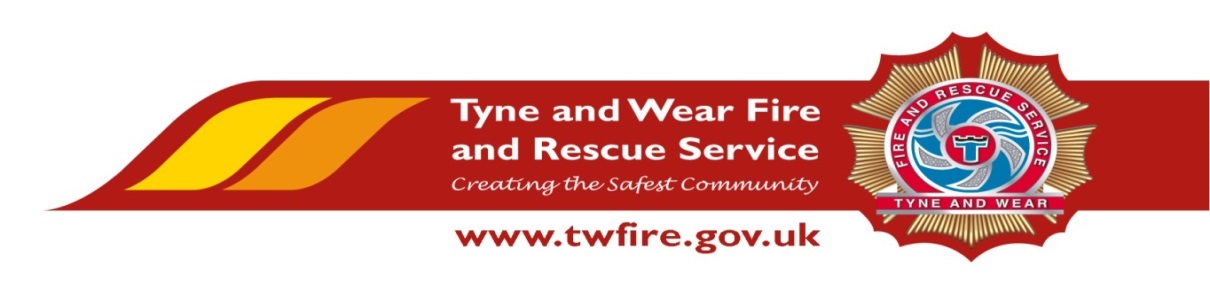 Property Manager£37,107 - £39,961 + BenefitsWe have an exciting opportunity for a talented and experienced Property Manager to join us to, lead, motivate and manage a team whilst ensuring the effective use of resources and deliver exceptional services to our community and key stakeholders to support the vision and delivery of Creating the Safest Community.  The successful candidate must be comfortable working in a fast paced, dynamic, organisation during periods of organisational change and have the ability to lead and influence at the most senior level. 
The Role Reporting to the Head of Estates and Facilities you will contribute to our strategic goals by shaping and driving the Estates and Facilities agenda, through the management of departmental strategies as well as ensuring efficiencies and quality service at all times.
Required Skills/Experience: An experienced Property Manager with a relevant degree (or equivalent), substantial work experience and have a background in property/estates management/maintenance and or Membership of a Professional Body i.e. BIFM/CIOB/RICS. Capable of leading and managing within a dynamic, multifunctional organisation, you must have knowledge of building techniques, relevant standards, codes of practice and legislation. What we can offer youTyne and Wear Fire and Rescue Service Headquarters are based in a purpose build office in Washington, with ample free parking and easy access from the A1 and A19. On site facilities include catering facilities and an onsite gym. The role also benefits from an attractive benefits package, including up to 41 days holiday, Local Government Pension scheme, and access to a range of social and volunteering opportunities. Interviews will take place on Thursday 2 August 2018